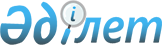 О внесении изменений в решение районного маслихата от 19 декабря 2012 года N 101 "О районном бюджете на 2013-2015 годы"
					
			Утративший силу
			
			
		
					Решение Жанакорганского районного маслихата Кызылординской области от 28 июня 2013 года N 135. Зарегистрировано Департаментом юстиции Кызылординской области 10 июля 2013 года за N 4472. Утратило силу в связи с истечением срока применения - (письмо Жанакорганского районного маслихата Кызылординской области от 23 января 2014 года N 12)      Сноска. Утратило силу в связи с истечением срока применения - (письмо  Жанакорганского районного маслихата Кызылординской области от 23.01.2014 N 12).

      В соответствии со статьей 109 Кодекса Республики Казахстан от 4 декабря 2008 года "Бюджетный кодекс Республики Казахстан" и подпунктом 1) пункта 1 статьи 6 Закона Республики Казахстан от 23 января 2001 года "О местном государственном управлении и самоуправлении в Республике Казахстан" Жанакорганский районный маслихат РЕШИЛ:



      1. Внести в решение Жанакорганского районного маслихата от 19 декабря 2012 года N 101 "О районном бюджете на 2013-2015 годы" (зарегистрирован в Реестре государственной регистрации нормативных правовых актов за N 4386, опубликовано в номерах газеты "Жаңақорған тынысы" от 16 и 19 января 2013 года) следующие изменения:



      подпункт 1) пункта 1 указанного решения изложить в новой редакции:

      "1) доходы – 8 349 628 тысяч тенге, в том числе:

      налоговые поступления – 1 379 898 тысяч тенге;

      неналоговые поступления – 165 705 тысяч тенге;

      поступления от продажи основного капитала – 2 895 тысяч тенге;

      поступления трансфертов – 6 801 130 тысяч тенге;".



      подпункт 2) пункта 1 указанного решения изложить в новой редакции:

      "2) затраты – 8 528 388 тысяч тенге;".



      подпункт 3) пункта 1 указанного решения изложить в новой редакции:

      "3) чистое бюджетное кредитование – 111 268 тысяч тенге;

      бюджетные кредиты – 129 825 тысяч тенге;

      погашение бюджетных кредитов – 18 557 тысяч тенге;".



      подпункт 4) пункта 1 указанного решения изложить в новой редакции:

      "4) сальдо по операциям с финансовыми активами – 0;

      приобретение финансовых активов – 0;

      поступления от продажи финансовых активов государства – 0;".



      подпункт 5) пункта 1 указанного решения изложить в новой редакции:

      "5) дефицит бюджета – -290 028 тысяч тенге;".



      подпункт 6) пункта 1 указанного решения изложить в новой редакции:

      "6) финансирование дефицита бюджета – 290 028 тысяч тенге;".



      приложения 1, 4, 6 указанного решения изложить в новой редакции согласно приложениям 1, 2, 3 к настоящему решению.



      2. Настоящее решение вводится в действие со дня его первого официального опубликования и распространяется на отношения, возникшие с 1 января 2013 года.      Председатель очередной

      ХVІІІ сессии Жанакорганского

      районного маслихата                          М. ЖАЙСАНБАЕВ      Секретарь Жанакорганского

      районного маслихата                          А. НАЛИБАЕВ      Приложение 1

      к решению очередной ХVІІІ сессии

      Жанакорганского районного маслихата

      от 28 июня 2012 года N 135      Приложение 1

      к решению очередной ХІV сессии

      Жанакорганского районного маслихата

      от 19 декабря 2013 года N 101        

Районный бюджет на 2013 год      Приложение 2

      к решению очередной ХVІІІ сессии

      Жанакорганского районного маслихата

      от 28 июня 2012 года N 135      Приложение 4

      к решению очередной ХІV сессии

      Жанакорганского районного маслихата

      от 19 декабря 2013 года N 101        

Распределение сумм, предусмотренных на 2013 год поселкам, аульным округам      Приложение 3

      к решению очередной ХVІІІ сессии

      Жанакорганского районного маслихата

      от 28 июня 2012 года N 135      Приложение 6

      к решению очередной ХІV сессии

      Жанакорганского районного маслихата

      от 19 декабря 2013 года N 101 

Перечень бюджетных программ развития и формирование или увеличение уставного капитала юридических лиц районного бюджета на 2013 год
					© 2012. РГП на ПХВ «Институт законодательства и правовой информации Республики Казахстан» Министерства юстиции Республики Казахстан
				КатегорияКатегорияКатегорияКатегорияКатегорияСумма, тысяч тенге
КлассКлассКлассКлассПодклассПодклассПодклассСпецификаСпецификаНаименование
1.Доходы83496281Налоговые поступления137989801Подоходный налог5295332Индивидуальный подоходный налог52953303Социальный налог4228861Социальный налог42288604Hалоги на собственность4000491Hалоги на имущество3444133Земельный налог84834Hалог на транспортные средства438985Единый земельный налог325505Внутренние налоги на товары, работы и услуги231452Акцизы50663Поступления за использование природных и других ресурсов66354Сборы за ведение предпринимательской и профессиональной деятельности107185Налог на игорный бизнес72608Обязательные платежи, взимаемые за совершение юридически значимых действий и (или) выдачу документов уполномоченными на то государственными органами или должностными лицами42851Государственная пошлина42852Неналоговые поступления16570501Доходы от государственной собственности10275Доходы от аренды имущества, находящегося в государственной собственности10077Вознаграждения по кредитам, выданным из государственного бюджета2006Прочие неналоговые поступления1646781Прочие неналоговые поступления1646783Поступления от продажи основного капитала289503Продажа земли и нематериальных активов28951Продажа земли16052Продажа нематериальных активов12904Поступления трансфертов 680113002Трансферты из вышестоящих органов государственного управления68011302Трансферты из областного бюджета6801130Функциональная группаФункциональная группаФункциональная группаФункциональная группаФункциональная группаСумма, тысяч тенге
Функциональная подгруппаФункциональная подгруппаФункциональная подгруппаФункциональная подгруппаАдминистратор бюджетных программАдминистратор бюджетных программАдминистратор бюджетных программПрограммаПрограммаНаименование
2. Затраты852838801Государственные услуги общего характера6259511Представительные, исполнительные и другие органы, выполняющие общие функции государственного управления565339112Аппарат маслихата района (города областного значения)19237001Услуги по обеспечению деятельности маслихата района (города областного значения)19085003Капитальные расходы государственного органа 152122Аппарат акима района (города областного значения)146563001Услуги по обеспечению деятельности акима района (города областного значения)98549003Капитальные расходы государственного органа 48014123Аппарат акима района в городе, города районного значения, поселка, аула (села), аульного (сельского) округа399539001Услуги по обеспечению деятельности акима района в городе, города районного значения, поселка, аула (села), аульного (сельского) округа298174022Капитальные расходы государственного органа1013652Финансовая деятельность28952452Отдел финансов района (города областного значения)28952001Услуги по реализации государственной политики в области исполнения бюджета района (города областного значения) и управления коммунальной собственностью района (города областного значения)26005003Проведение оценки имущества в целях налогообложения1932011Учет, хранение, оценка и реализация имущества, поступившего в коммунальную собственность623018Капитальные расходы государственного органа 3925Планирование и статистическая деятельность31660453Отдел экономики и бюджетного планирования района (города областного значения)31660001Услуги по реализации государственной политики в области формирования и развития экономической политики, системы государственного планирования и управления района (города областного значения)27200004Капитальные расходы государственного органа 446002Оборона39691Военные нужды3969122Аппарат акима района (города областного значения)3969005Мероприятия в рамках исполнения всеобщей воинской обязанности396903Общественный порядок, безопасность, правовая, судебная, уголовно-исполнительная деятельность12009Прочие услуги в области общественного порядка и безопасности1200458Отдел жилищно-коммунального хозяйства, пассажирского транспорта и автомобильных дорог района (города областного значения)1200021Обеспечение безопасности дорожного движения в населенных пунктах120004Образование51442101Дошкольное воспитание и обучение542454123Аппарат акима района в городе, города районного значения, поселка, аула (села), аульного (сельского) округа542454004Обеспечение деятельности организаций дошкольного воспитания и обучения350180041Реализация государственного образовательного заказа в дошкольных организациях образования1922742Начальное, основное среднее и общее среднее образование4152038464Отдел образования района (города областного значения)4152038003Общеобразовательное обучение4033106006Дополнительное образование для детей1189329Прочие услуги в области образования449718464Отдел образования района (города областного значения)309718001Услуги по реализации государственной политики на местном уровне в области образования 32892005Приобретение и доставка учебников, учебно-методических комплексов для государственных учреждений образования района (города областного значения)33140007Проведение школьных олимпиад, внешкольных мероприятий и конкурсов районного (городского) масштаба637012Капитальные расходы государственного органа 33000015Ежемесячная выплата денежных средств опекунам (попечителям) на содержание ребенка-сироты (детей-сирот), и ребенка (детей), оставшегося без попечения родителей10626020Обеспечение оборудованием, программным обеспечением детей-инвалидов, обучающихся на дому2592067Капитальные расходы подведомственных государственных учреждений и организаций196831467Отдел строительства района (города областного значения)140000037Строительство и реконструкция объектов образования14000005Здравоохранение1119Прочие услуги в области здравоохранения111123Аппарат акима района в городе, города районного значения, поселка, аула (села), аульного (сельского) округа111002Организация в экстренных случаях доставки тяжелобольных людей до ближайшей организации здравоохранения, оказывающей врачебную помощь11106Социальная помощь и социальное обеспечение5784792Социальная помощь519303451Отдел занятости и социальных программ района (города областного значения)519303002Программа занятости104693004Оказание социальной помощи на приобретение топлива специалистам здравоохранения, образования, социального обеспечения, культуры, спорта и ветеринарии в сельской местности в соответствии с законодательством Республики Казахстан20093005Государственная адресная социальная помощь18452006Оказание жилищной помощи 22898007Социальная помощь отдельным категориям нуждающихся граждан по решениям местных представительных органов44961009Социальная поддержка граждан, награжденных от 26 июля 1999 года орденами "Отан", "Даңқ", удостоенных высокого звания "Халық Қаһарманы", почетных званий Республики118010Материальное обеспечение детей-инвалидов, воспитывающихся и обучающихся на дому5608014Оказание социальной помощи нуждающимся гражданам на дому49966016Государственные пособия на детей до 18 лет199697017Обеспечение нуждающихся инвалидов обязательными гигиеническими средствами и предоставление услуг специалистами жестового языка, индивидуальными помощниками в соответствии с индивидуальной программой реабилитации инвалида33055023Обеспечение деятельности центров занятости населения197629Прочие услуги в области социальной помощи и социального обеспечения59176451Отдел занятости и социальных программ района (города областного значения)59176001Услуги по реализации государственной политики на местном уровне в области обеспечения занятости и реализации социальных программ для населения56552011Оплата услуг по зачислению, выплате и доставке пособий и других социальных выплат262407Жилищно-коммунальное хозяйство12530531Жилищное хозяйство286861458Отдел жилищно-коммунального хозяйства, пассажирского транспорта и автомобильных дорог района (города областного значения)260613002Изъятие, в том числе путем выкупа земельных участков для государственных надобностей и связанное с этим отчуждение недвижимого имущества10500033Проектирование, развитие, обустройство и (или) приобретение инженерно-коммуникационной инфраструктуры 16000041Ремонт и благоустройство объектов в рамках развития сельских населенных пунктов по Программе занятости 2020234113467Отдел строительства района (города областного значения)26248003Проектирование, строительство и (или) приобретение жилья коммунального жилищного фонда 262482Коммунальное хозяйство760720123Аппарат акима района в городе, города районного значения, поселка, аула (села), аульного (сельского) округа3133014Организация водоснабжения населенных пунктов3133458Отдел жилищно-коммунального хозяйства, пассажирского транспорта и автомобильных дорог района (города областного значения)757587012Функционирование системы водоснабжения и водоотведения33680029Развитие системы водоснабжения и водоотведения 7239073Благоустройство населенных пунктов205472123Аппарат акима района в городе, города районного значения, поселка, аула (села), аульного (сельского) округа205472008Освещение улиц населенных пунктов58929009Обеспечение санитарии населенных пунктов17913011Благоустройство и озеленение населенных пунктов12863008Культура, спорт, туризм и информационное пространство3912381Деятельность в области культуры151805455Отдел культуры и развития языков района (города областного значения)151805003Поддержка культурно-досуговой работы1518052Спорт21397465Отдел физической культуры и спорта района (города областного значения)21397006Проведение спортивных соревнований на районном (города областного значения) уровне3822007Подготовка и участие членов сборных команд района (города областного значения) по различным видам спорта на областных спортивных соревнованиях175753Информационное пространство81713455Отдел культуры и развития языков района (города областного значения)71959006Функционирование районных (городских) библиотек71236007Развитие государственного языка и других языков народа Казахстана723456Отдел внутренней политики района (города областного значения)9754002Услуги по проведению государственной информационной политики через газеты и журналы 7754005Услуги по проведению государственной информационной политики через телерадиовещание20009Прочие услуги по организации культуры, спорта, туризма и информационного пространства136323455Отдел культуры и развития языков района (города областного значения)77249001Услуги по реализации государственной политики на местном уровне в области развития языков и культуры14561010Капитальные расходы государственного органа 280032Капитальные расходы подведомственных государственных учреждений и организаций62408456Отдел внутренней политики района (города областного значения)21231001Услуги по реализации государственной политики на местном уровне в области информации, укрепления государственности и формирования социального оптимизма граждан13631003Реализация мероприятий в сфере молодежной политики4100006Капитальные расходы государственного органа 3500465Отдел физической культуры и спорта района (города областного значения)37843001Услуги по реализации государственной политики на местном уровне в сфере физической культуры и спорта10458004Капитальные расходы государственного органа 2738510Сельское, водное, лесное, рыбное хозяйство, особо охраняемые природные территории, охрана окружающей среды и животного мира, земельные отношения2589871Сельское хозяйство72302462Отдел сельского хозяйства района (города областного значения)38674001Услуги по реализации государственной политики на местном уровне в сфере сельского хозяйства23396099Реализация мер по оказанию социальной поддержки специалистов 15278473Отдел ветеринарии района (города областного значения)33628001Услуги по реализации государственной политики на местном уровне в сфере ветеринарии10820003Капитальные расходы государственного органа 2250006Организация санитарного убоя больных животных2675007Организация отлова и уничтожения бродячих собак и кошек1700009Проведение ветеринарных мероприятий по энзоотическим болезням животных6150010Проведение мероприятий по идентификации сельскохозяйственных животных3536032Капитальные расходы подведомственных государственных учреждений и организаций64976Земельные отношения19762463Отдел земельных отношений района (города областного значения)19762001Услуги по реализации государственной политики в области регулирования земельных отношений на территории района (города областного значения)9803004Организация работ по зонированию земель4397006Землеустройство, проводимое при установлении границ городов районного значения, районов в городе, поселков аулов (сел), аульных (сельских) округов2762007Капитальные расходы государственного органа 28009Прочие услуги в области сельского, водного, лесного, рыбного хозяйства, охраны окружающей среды и земельных отношений166923473Отдел ветеринарии района (города областного значения)166923011Проведение противоэпизоотических мероприятий16692311Промышленность, архитектурная, градостроительная и строительная деятельность331332Архитектурная, градостроительная и строительная деятельность33133467Отдел строительства района (города областного значения)11007001Услуги по реализации государственной политики на местном уровне в области строительства11007468Отдел архитектуры и градостроительства района (города областного значения)22126001Услуги по реализации государственной политики в области архитектуры и градостроительства на местном уровне 9930003Разработка схем градостроительного развития территории района и генеральных планов населенных пунктов8516004Капитальные расходы государственного органа 368012Транспорт и коммуникации1183351Автомобильный транспорт115181123Аппарат акима района в городе, города районного значения, поселка, аула (села), аульного (сельского) округа76320013Обеспечение функционирования автомобильных дорог в городах районного значения, поселках, аулах (селах), аульных (сельских) округах24995045Капитальный и средний ремонт автомобильных дорог улиц населенных пунктов51325458Отдел жилищно-коммунального хозяйства, пассажирского транспорта и автомобильных дорог района (города областного значения)38861023Обеспечение функционирования автомобильных дорог388619Прочие услуги в сфере транспорта и коммуникаций3154458Отдел жилищно-коммунального хозяйства, пассажирского транспорта и автомобильных дорог района (города областного значения)3154037Субсидирование пассажирских перевозок по социально значимым городским (сельским), пригородным и внутрирайонным сообщениям 315413Прочие1011903Поддержка предпринимательской деятельности и защита конкуренции11923469Отдел предпринимательства района (города областного значения)11923001Услуги по реализации государственной политики на местном уровне в области развития предпринимательства и промышленности 8603003Поддержка предпринимательской деятельности460004Капитальные расходы государственного органа 28609Прочие89267123Аппарат акима района в городе, города районного значения, поселка, аула (села), аульного (сельского) округа60062040Реализация мер по содействию экономическому развитию регионов в рамках Программы "Развитие регионов" 60062452Отдел финансов района (города областного значения)18292012Резерв местного исполнительного органа района (города областного значения) 18292458Отдел жилищно-коммунального хозяйства, пассажирского транспорта и автомобильных дорог района (города областного значения)10913001Услуги по реализации государственной политики на местном уровне в области жилищно-коммунального хозяйства, пассажирского транспорта и автомобильных дорог 1091314Обслуживание долга201Обслуживание долга20452Отдел финансов района (города областного значения)20013Обслуживание долга местных исполнительных органов по выплате вознаграждений и иных платежей по займам из областного бюджета2015Трансферты185121Трансферты18512452Отдел финансов района (города областного значения)18512006Возврат неиспользованных (недоиспользованных) целевых трансфертов14557024Целевые текущие трансферты в вышестоящие бюджеты в связи с передачей функций государственных органов из нижестоящего уровня государственного управления в вышестоящий39553.Чистое бюджетное кредитование111268Бюджетные кредиты12982510
Сельское, водное, лесное, рыбное хозяйство, особо охраняемые природные территории, охрана окружающей среды и животного мира, земельные отношения1298251
Сельское хозяйство129825462
Отдел сельского хозяйства района (города областного значения)129825008Бюджетные кредиты для реализации мер социальной поддержки специалистов социальной сферы сельских населенных пунктов129825Погашение бюджетных кредитов185575
Погашение бюджетных кредитов1855701
Погашение бюджетных кредитов185571Погашение бюджетных кредитов, выданных из государственного бюджета1855713Погашение бюджетных кредитов, выданных из местного бюджета физическим лицам185575. Дефицит бюджета (профицит) -2900286. Финансирование дефицита бюджета (использование профицита бюджета) 2900287
Поступления займов12982501
Внутренние государственные займы1298252Договоры займа12982503Займы, получаемые местным исполнительным органом района (города областного значения)12982516
Погашение займов185579
Погашение займов18557452
Отдел финансов района (города областного значения)18557008Погашение долга местного исполнительного органа перед вышестоящим бюджетом185578
Используемые остатки бюджетных средств17876001
Остатки бюджетных средств1787601Свободные остатки бюджетных средств17876001Свободные остатки бюджетных средств178760п/п
Наименование поселков, аульных округов
Услуги по обеспечению деятельности акима района в городе, города районного значения, поселка, аула (села), аульного (сельского) округа
Капитальные расходы государственных органов
Организация в экстренных случаях доставки тяжелобольных людей до ближайшей организации здравоохранения, оказывающей врачебную помощь
Благоустройство и озеленение населенных пунктов
Обеспечение санитарии населенных пунктов
Освещение улиц населенных пунктов
Организация водоснабжения населенных пунктов
Обеспечение функционирования автомобильных дорог в городах районного значения, поселках, аулах (селах), аульных (сельских) округах
Реализация мероприятий для решения вопросов обустройства аульных (сельских) округов в реализацию мер по содействию экономическому развитию регионов в рамках Программы "Развитие регионов" за счет целевых трансфертов из республиканского бюджета
Капитальный и средний ремонт автомобильных дорог улиц населенных пунктов
Поддержка организаций дошкольного воспитания и обучения
Реализация государственного образовательного заказа в дошкольных организациях образования
Всего
1Жанакорганский п/а3176871202414114496282470249951006251325166024595444113142Шалкиинский п/а1078903550050026640020000123829742435803Кандозский а/о1076100150001360020000129590273564Каратобинский а/о106991100005000362002000016014612393335Келинтобинский а/о1154900170002423133020000303012176338306Аккорганский а/о12872005000222300200003268419483697627Кожакентский а/о1148000350011761855002000000200118Озгентский а/о10727515002570604830020000170690611359Кыркенсинский а/о1110163000050004610020000007706210Сунакатинский а/о11387001571017140000200001257804224611Томенарыксий а/о12194512709000642002000017334158305402712Суттикудыкский а/о105283450050001281002000013658182664968313Акуйыкский а/о111110026170224200200001756703553714Бесарыкский а/о1195600500500485800200001316660893906915Байкенжинский а/о1049310000050005440020000002353716Кейденский а/о100620011984170145300200000109593715917Жанарыкский а/о944300508001130020000001663618Жайылминский а/о9942019500017640020000968802391319М.Нәлибаевский а/о1047700500079000200001357102733820Коктобинский а/о9450150016550001060020000415548712759821Екпендинский а/о99260055001783930020000001799722Талапский а/о1038525039500018400020000001501423Манапский а/о941103061022004380020000001818124Косуйенкинский а/о107250075016723240020000415548712499225Кырашский а/о10236041900020700020000060892229926Кожамбердинский а/о87020060400199800200000974228482Всего298174100189111128630190895892931332499560062513253501801922741287091Функциональная группаФункциональная группаФункциональная группаФункциональная группаФункциональная группа

Сумма, тысяч тенге
Функциональная подгруппаФункциональная подгруппаФункциональная подгруппаФункциональная подгруппаАдминистратор бюджетных программАдминистратор бюджетных программАдминистратор бюджетных программПрограммаПрограммаНаименование
2.Затраты7373627
Жилищно-коммунальное хозяйство134551
Жилищное хозяйство13455467
Отдел строительства района (города областного значения)13455003Строительство и (или) приобретение жилья государственного коммунального жилищного фонда1345510
Сельское, водное, лесное, рыбное хозяйство, особо охраняемые природные территории, охрана окружающей среды и животного мира, земельные отношения7239072
Водное хозяйство723907458
Отдел жилищно-коммунального хозяйства, пассажирского транспорта и автомобильных дорог района (города областного значения)723907029Развитие системы водоснабжения723907